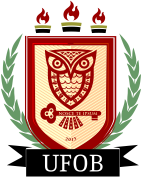 UNIVERSIDADE FEDERAL DO OESTE DA BAHIACENTRO MULTIDISCIPLINAR XXXXPLANO ANUAL DE ATIVIDADES DA LIGA ACADÊMICA“colocar o nome da Liga”Localano1. IDENTIFICAÇÃONome da Liga: Período de Realização: 00/00/00 a 00/00/00Área de Conhecimento: (Ciências Agrárias, Ciências Biológicas; Ciências Exatas e da Terra; Ciências Humanas; Ciências Sociais Aplicadas; Ciências da Saúde; Engenharias; Linguística, Letras e Artes)Tema: especificar tema a ser trabalhadoOrientador (a): Contato do orientador (a):Presidente (a): Contato do (a) presidente (a):Contato da Liga /Redes sociais: 2 INTRODUÇÃO3 OBJETIVOS3.1 Geral3.2 Específicos4 METODOLOGIA DAS ATIVIDADES A SEREM DESENVOLVIDAS4.1 Atividades de Ensino(Descrever as atividades que serão desenvolvidas no período e a carga horária destinada para cada uma)4.2 Atividades de Pesquisa(Descrever as atividades que serão desenvolvidas no período e a carga horária destinada para cada uma)4.3 Atividades de Extensão(Descrever as atividades que serão desenvolvidas no período e a carga horária destinada para cada uma. Incluir informações sobre o público-alvo pretendido)Conforme RESOLUÇÃO CPECC/CONSUNI/UFOB Nº 007, DE 28 DE ABRIL DE 2022 Art. 6 §4º As atividades de ensino, pesquisa e extensão indicadas no plano de trabalho deverão ser registradas nos respectivos Órgãos de Gestão responsáveis. 5 RESULTADOS ESPERADOS(Listar os resultados esperados nas atividades que serão desenvolvidas no período, incluindo os impactos na formação dos estudantes)6 INFORMAÇÕES ADICIONAIS(Utilize o espaço para destacar aspectos relevantes não devidamente retratados nos campos anteriores)6 CRONOGRAMA (Descrever resumidamente o cronograma anual das atividades de ensino, pesquisa e extensão)Local, xx de xxxxx de 2022.____________________________________Presidente(a) da Liga____________________________________Docente Orientador(a)INTEGRANTES DA LIGAINTEGRANTES DA LIGAINTEGRANTES DA LIGANomeCategoriaFunção(discente, TAE, docente)(presidente, orientador, ligante, membro associado...)PeríodoAtividades JanFevMarAbrMaiJunJulAgoSetOutNovDez EnsinoEnsinoEnsinoEnsinoEnsinoEnsinoEnsinoEnsinoEnsinoEnsinoEnsinoEnsinoEnsinoDescrever atividadesPesquisaPesquisaPesquisaPesquisaPesquisaPesquisaPesquisaPesquisaPesquisaPesquisaPesquisaPesquisaPesquisaDescrever atividadesExtensãoExtensãoExtensãoExtensãoExtensãoExtensãoExtensãoExtensãoExtensãoExtensãoExtensãoExtensãoExtensãoDescrever atividades